REPORT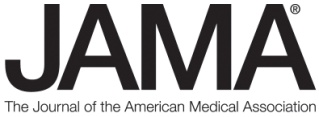    Tuesday, February 21, 2017The JAMA Report Video and Multimedia Assets are available at http://broadcast.jamanetwork.comPlease call: JAMA Network Media Relations with any questions: (312) 464-5262“The Effects of Testosterone Gel on Health Outcomes”TEASE RUNS: 6 secondsCan testosterone gel improve the health of older men with low testosterone levels? That’s next. JAMA 4057    TRT: 1:28    Tuesday, February 21, 2017, 11 AM ETINTRO: Can testosterone gel improve memory, correct anemia, increase bone density or prevent the growth of coronary artery plaque in older men with low testosterone levels? Four new studies in JAMA and JAMA Internal Medicine found improvement in some of these measures.  Laura Berger has more in this week’s JAMA Report.TAG: THE TESTOSTERONE TRIALS WERE CONDUCTED FROM 2010 TO 2014. Please see the complete study for additional information, including other authors, author   contributions and affiliations, financial disclosures, funding and support, etc.      MEDIA CONTACT: To contact Dr. Snyder call Abbey Anderson at 215-349-8369 or 215-796-4829B-ROLL: Men working out on a track, and stretching, Close-up of testosterone gel, walking on trackLOW TESTOSTERONE LEVELS ARE COMMON IN OLDER MEN. FOUR NEW STUDIES IN JAMA AND JAMA INTERNAL MEDICINE LOOKED AT WHETHER USING A TESTOSTERONE GEL COULD AFFECT CERTAIN HEALTH OUTCOMES. SOT/FULLPeter Snyder, MD, Professor of Medicine, University of Pennsylvania Super@: 12Runs: 19“We selected men over 65 who had low testosterone levels. We treated them with either testosterone or placebo for one year.  We studied their blood counts, their bone density, the amount of plaque in their coronary arteries, and their memory.”B-ROLL: Dr. Snyder walking down the hall, on the phone, working on computer, Testosterone gel bottle, doctor with gel and patient, men stretching at gym, man on computer, picture of artery, bottle of testosterone gelTHE WORK BY DR. PETER SNYDER OF THE UNIVERSITY OF PENNSYLVANIA AND HIS CO-AUTHORS WAS PART OF A GROUP OF COORDINATED TRIALS ON THE EFFECTS OF TESTOSTERONE GEL IN OLDER MEN WITH LOW TESTOSTERONE LEVELS. RESEARCHERS FOUND THE TESTOSTERONE GEL CORRECTED ANEMIA AND INCREASED BONE DENSITY MORE THAN PLACEBO, BUT IT DID NOT IMPROVE MEMORY AND IT INCREASED THE AMOUNT OF CORONARY ARTERY PLAQUE.DR. SNYDER SAYS THAT THE INCREASE IN THE AMOUNT OF CORONARY ARTERY PLAQUE COULD BE AN EARLY SIGN OF INCREASED RISK OF HEART PROBLEMS. AND THE STUDIES DID NOT LOOK AT PROSTATE CANCER, WHICH CAN GROW IN RESPONSE TO TESTOSTERONE.SOT/FULLPeter Snyder, MD, Professor of Medicine, University of Pennsylvania Super@: 1:04Runs:17“The next step is to conduct a much larger and longer trial say of 5,000 men for 5 years to determine if testosterone increases the risk of heart attack or increases the risk of prostate cancer. Or if it reduces the risk of bone fracture.”B-ROLL: men walking on a trackLAURA BERGER, THE JAMA REPORT